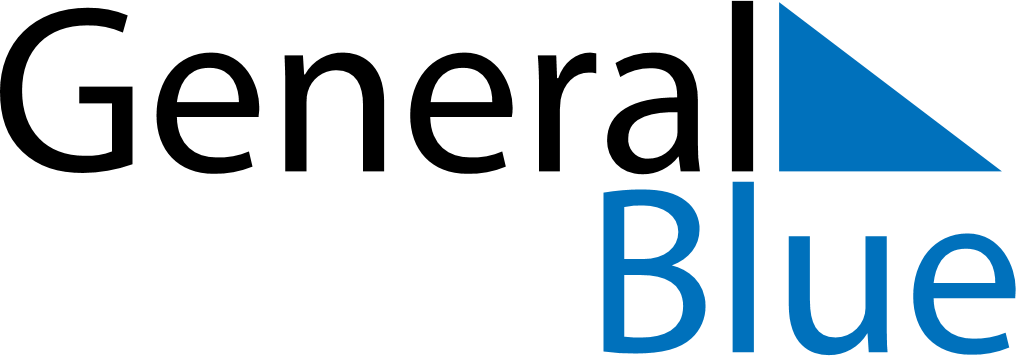 August 2024August 2024August 2024August 2024August 2024August 2024Ivyanyets, Minsk, BelarusIvyanyets, Minsk, BelarusIvyanyets, Minsk, BelarusIvyanyets, Minsk, BelarusIvyanyets, Minsk, BelarusIvyanyets, Minsk, BelarusSunday Monday Tuesday Wednesday Thursday Friday Saturday 1 2 3 Sunrise: 5:27 AM Sunset: 9:11 PM Daylight: 15 hours and 44 minutes. Sunrise: 5:29 AM Sunset: 9:09 PM Daylight: 15 hours and 40 minutes. Sunrise: 5:30 AM Sunset: 9:07 PM Daylight: 15 hours and 37 minutes. 4 5 6 7 8 9 10 Sunrise: 5:32 AM Sunset: 9:05 PM Daylight: 15 hours and 33 minutes. Sunrise: 5:34 AM Sunset: 9:03 PM Daylight: 15 hours and 29 minutes. Sunrise: 5:35 AM Sunset: 9:02 PM Daylight: 15 hours and 26 minutes. Sunrise: 5:37 AM Sunset: 9:00 PM Daylight: 15 hours and 22 minutes. Sunrise: 5:39 AM Sunset: 8:58 PM Daylight: 15 hours and 18 minutes. Sunrise: 5:41 AM Sunset: 8:56 PM Daylight: 15 hours and 14 minutes. Sunrise: 5:42 AM Sunset: 8:53 PM Daylight: 15 hours and 11 minutes. 11 12 13 14 15 16 17 Sunrise: 5:44 AM Sunset: 8:51 PM Daylight: 15 hours and 7 minutes. Sunrise: 5:46 AM Sunset: 8:49 PM Daylight: 15 hours and 3 minutes. Sunrise: 5:48 AM Sunset: 8:47 PM Daylight: 14 hours and 59 minutes. Sunrise: 5:49 AM Sunset: 8:45 PM Daylight: 14 hours and 55 minutes. Sunrise: 5:51 AM Sunset: 8:43 PM Daylight: 14 hours and 51 minutes. Sunrise: 5:53 AM Sunset: 8:41 PM Daylight: 14 hours and 47 minutes. Sunrise: 5:55 AM Sunset: 8:39 PM Daylight: 14 hours and 43 minutes. 18 19 20 21 22 23 24 Sunrise: 5:56 AM Sunset: 8:36 PM Daylight: 14 hours and 39 minutes. Sunrise: 5:58 AM Sunset: 8:34 PM Daylight: 14 hours and 35 minutes. Sunrise: 6:00 AM Sunset: 8:32 PM Daylight: 14 hours and 31 minutes. Sunrise: 6:02 AM Sunset: 8:30 PM Daylight: 14 hours and 27 minutes. Sunrise: 6:04 AM Sunset: 8:27 PM Daylight: 14 hours and 23 minutes. Sunrise: 6:05 AM Sunset: 8:25 PM Daylight: 14 hours and 19 minutes. Sunrise: 6:07 AM Sunset: 8:23 PM Daylight: 14 hours and 15 minutes. 25 26 27 28 29 30 31 Sunrise: 6:09 AM Sunset: 8:20 PM Daylight: 14 hours and 11 minutes. Sunrise: 6:11 AM Sunset: 8:18 PM Daylight: 14 hours and 7 minutes. Sunrise: 6:12 AM Sunset: 8:16 PM Daylight: 14 hours and 3 minutes. Sunrise: 6:14 AM Sunset: 8:13 PM Daylight: 13 hours and 59 minutes. Sunrise: 6:16 AM Sunset: 8:11 PM Daylight: 13 hours and 55 minutes. Sunrise: 6:18 AM Sunset: 8:09 PM Daylight: 13 hours and 50 minutes. Sunrise: 6:20 AM Sunset: 8:06 PM Daylight: 13 hours and 46 minutes. 